На канікулах плетемо маскувальні сітки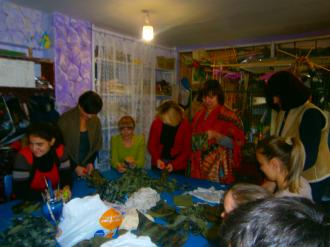 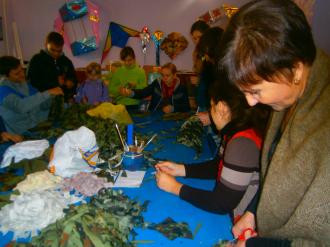 